1.Firstly i created and render a figure in BRL-CAD program.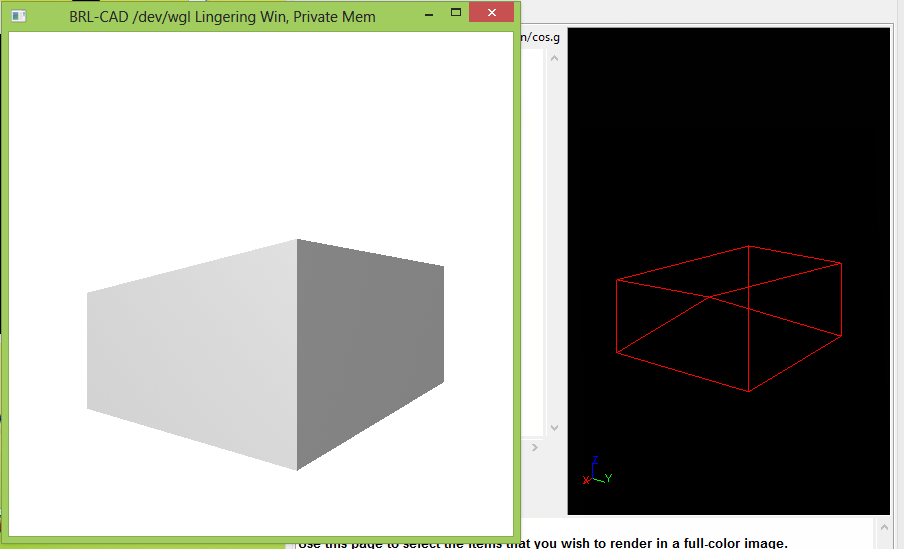 2. I saved as .g file.3. I used g-stl –o tak.stl cos.g s0 to convert  .g file to .stl file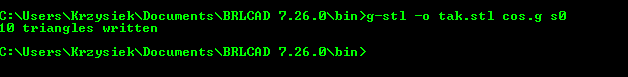 4. I open this file in FreeCAD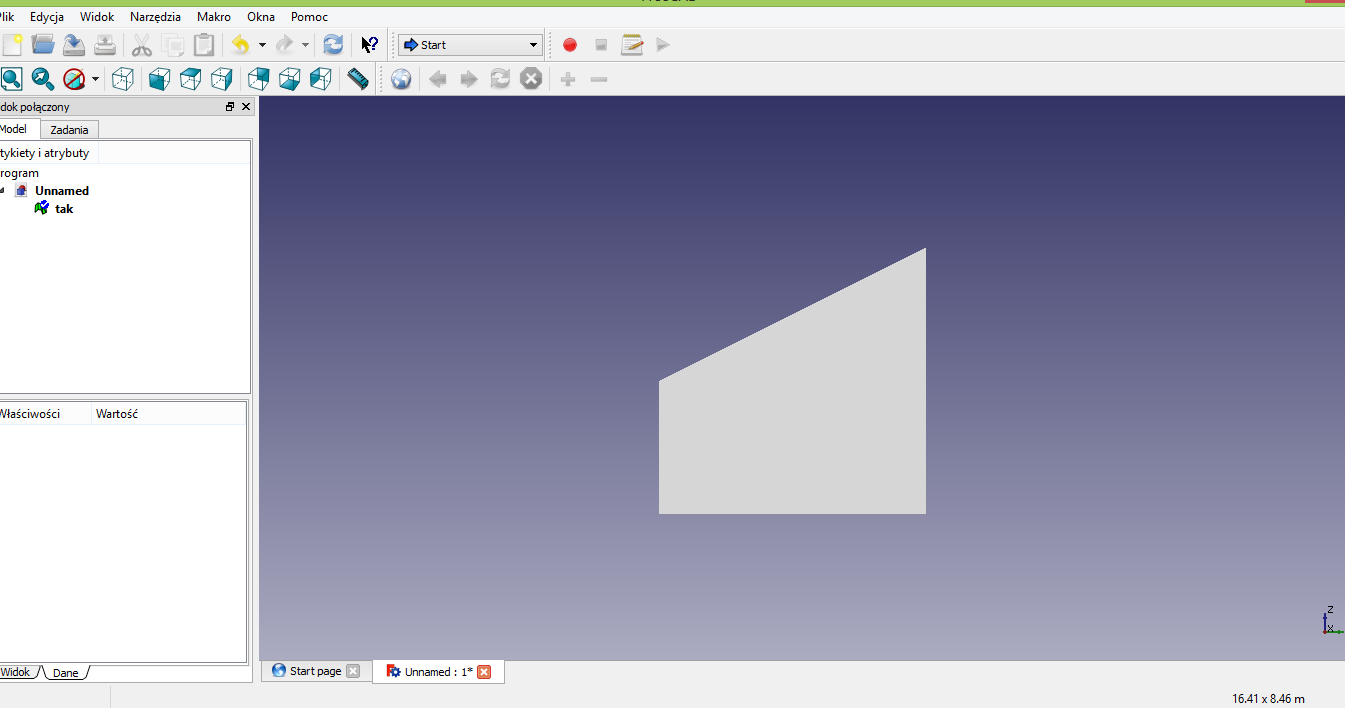 